 Результаты проведения анкетирования и опроса жителей Кореневского сельсовета Кореневского районаНа территории Кореневского сельсовета Кореневского района Курской области в период с 01.08.2022 по 22.08.2022 года было проведено анкетирование и опрос жителей населенного пункта с. Коренево Кореневского сельсовета Кореневского района по вопросу благоустройства общественной территории «Детская площадка по ул. Снаготской Шлях»».В анкетировании и опросе приняли участие 68 человек разных возрастных и половозрастных характеристик.По итогам анкетирования и опроса установлено, что население с. Коренево ознакомлены с муниципальной программой "Формирование современной городской среды на территории муниципального образования «Кореневский сельсовет» Кореневского района Курской  области на 2018-2024 годы", а также с дизайн-проектом общественной территории - «Детская площадка по ул. Снаготской Шлях ». Жители села относятся положительно к благоустройству общественной территории, так как большинство жителей используют данную территорию для прогулок с детьми возрастной категории до 14 лет.Кроме того, жители выразили благодарность за возможность участия в федеральной программе "Формирование современной городской среды", так как благоустройство общественных территорий дает возможность жителям и гостям села Коренево максимально их использовать с целью активного и пассивного отдыха.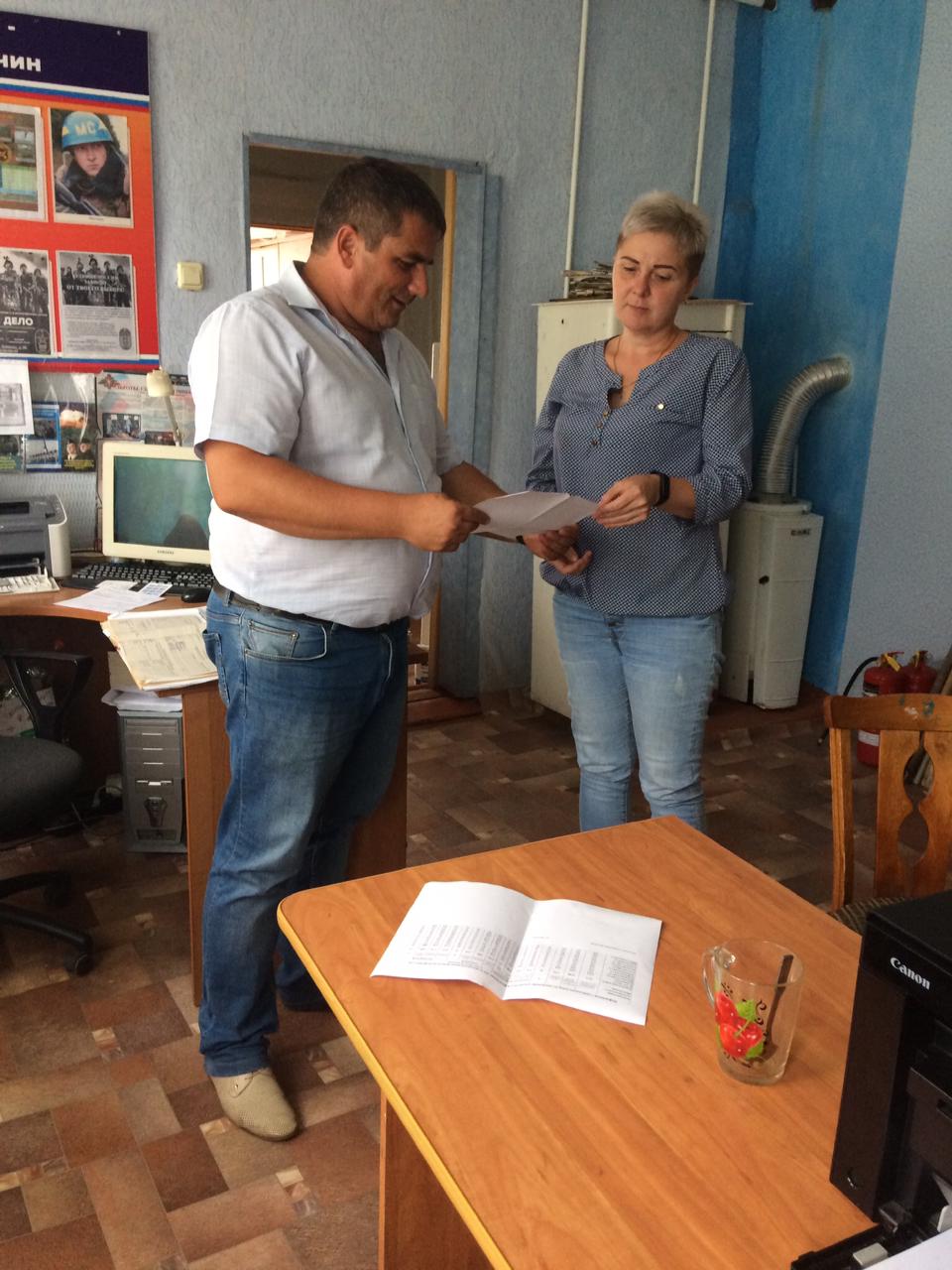 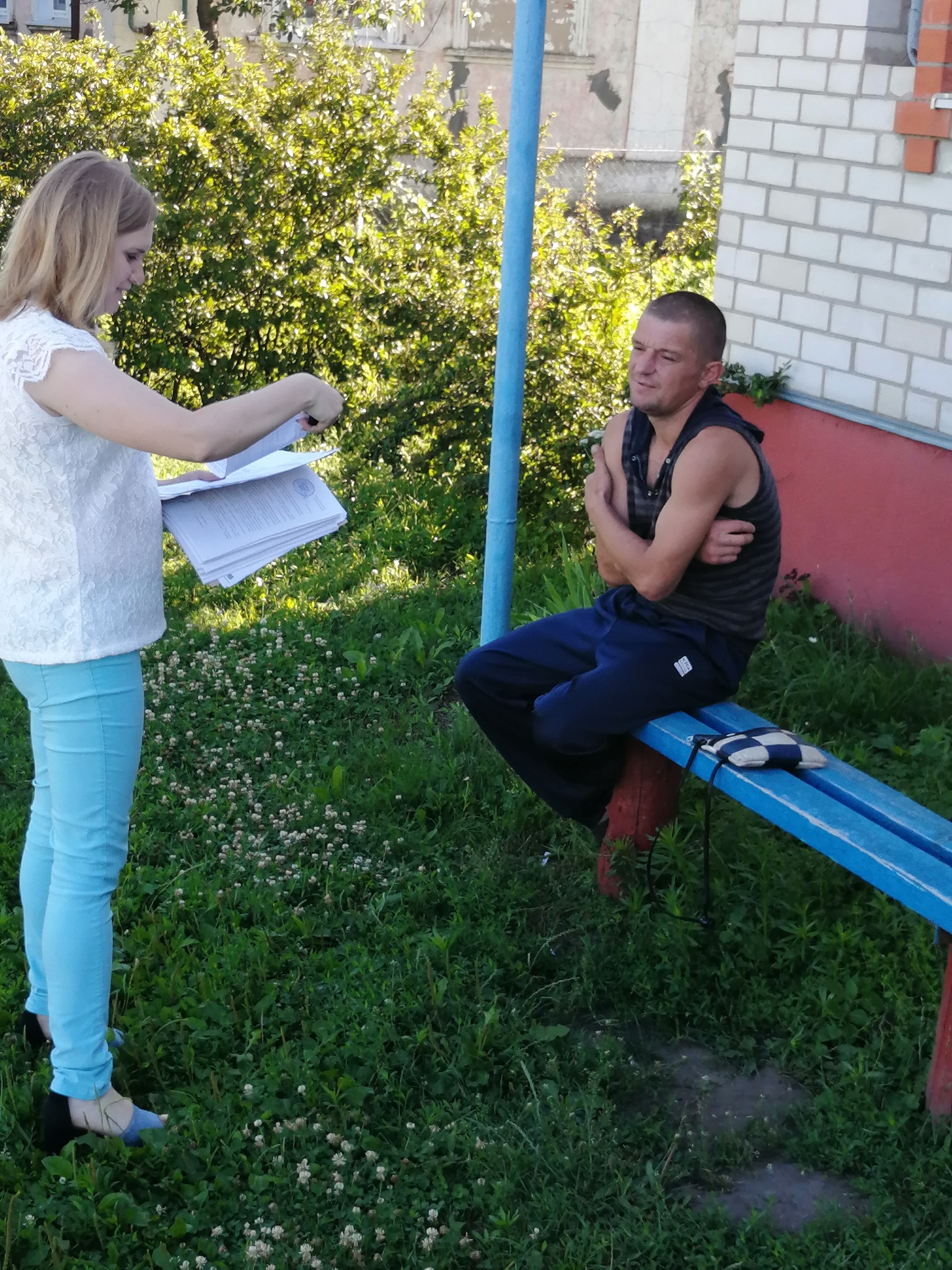 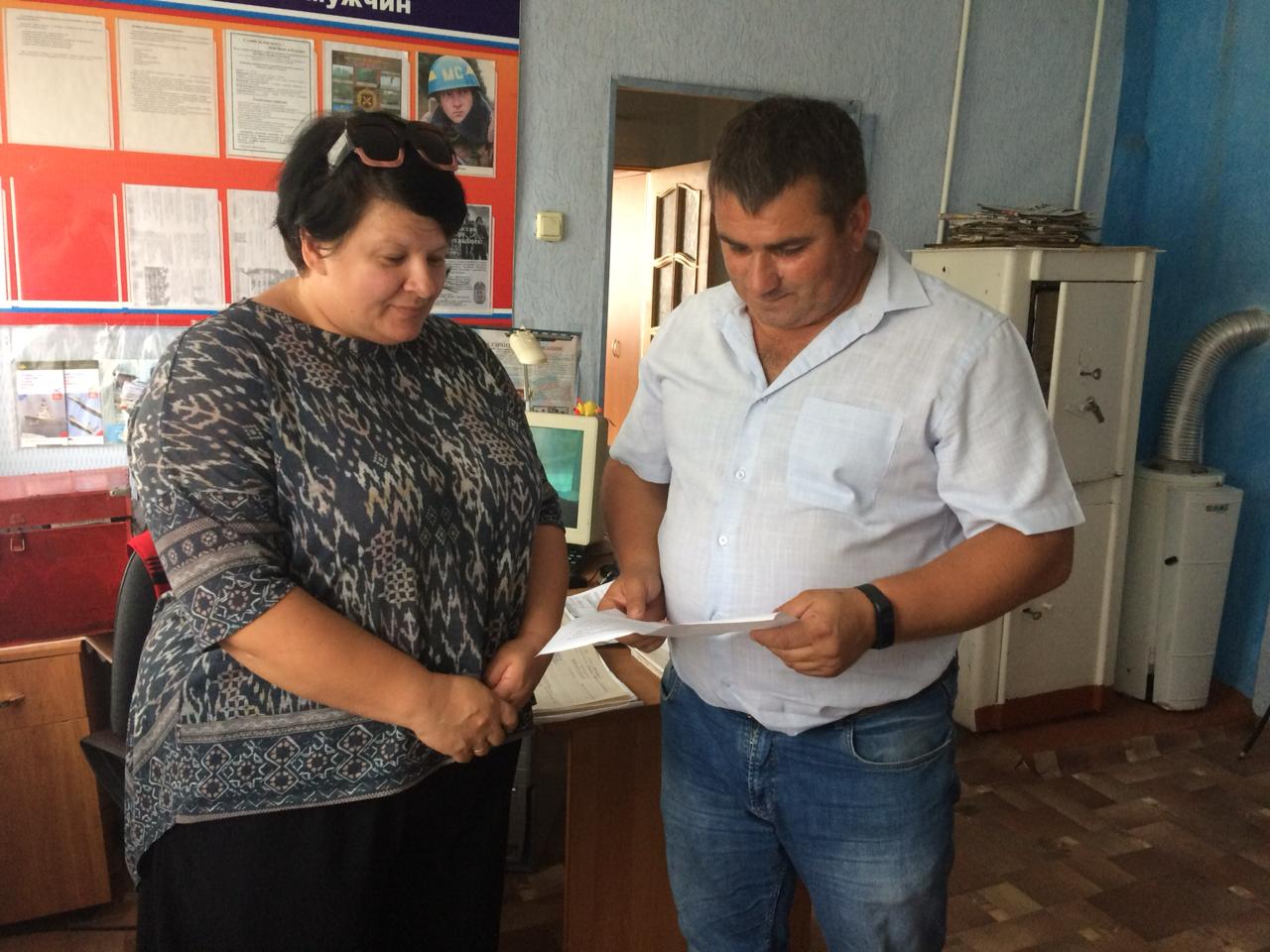 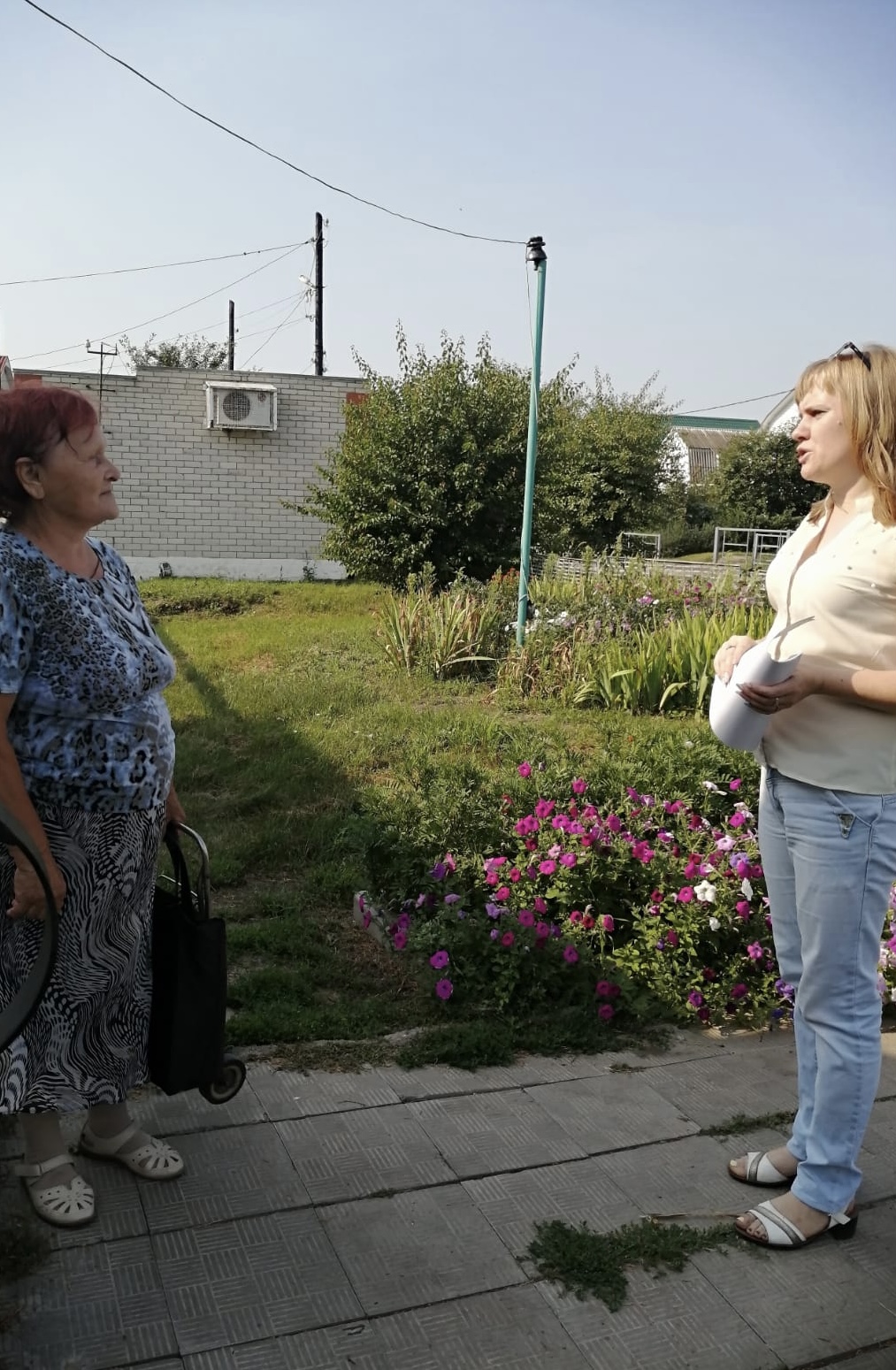 Анкета опросажителей муниципального образования Кореневского сельсоветаАдминистрация Кореневского сельсовета Кореневского района Курской области в рамках муниципальной  программы "Формирование комфортной городской среды"  проводит анализ уровня жизни населения. 	Одним из разделов программы является изучение мнения населения о том, каким оно хотело бы видеть наше муниципальное образование и как хотело бы жить? Каковы по – вашему должны быть основные стратегические цели, к которым должны сообща стремиться власть, бизнес – структуры и население муниципального образования?Отметьте, пожалуйста, выбранные Вами варианты ответов.1. Отметьте любым знаком ответ на вопрос – на Ваш взгляд, нужна ли для Вашего  муниципального образования программа "Формирование комфортной городской среды" ?  	Да □ 	Нет □2. Как Вы считаете, каков сегодня уровень жизни населения в Вашем муниципальном образовании? Ниже прожиточного минимума	 □Выше прожиточного минимума 	 □Равен прожиточному минимуму 	 □Затрудняюсь ответить 		 □3. Каков уровень жизни в Вашем муниципальном образовании  по сравнению с соседними?	Выше			 	  □	Ниже				  □	Равен				  □	Затрудняюсь ответить   	  □4. К какому слою населения Вы могли бы отнести лично себя?Очень богатому 		□Богатому			□Обеспеченному		□Малообеспеченному	□Бедному			□Ниже черты бедности	□2.______________________________________________________________________________    3.______________________________________________________________________________ 4.______________________________________________________________________________ 5.______________________________________________________________________________5.  Как Вы оцениваете деятельность органов местного самоуправления по благоустройству территории?6. Какие мероприятия по благоустройству территории предложили бы Вы?________________________________________________________________________________________________________________________________________________________________________________________________________________________________________________________________________________________________________________________________7. Каково экологическое состояние в Вашем  поселении?8. Какие мероприятия по сохранению экологического состояния предложили бы Вы?________________________________________________________________________________________________________________________________________________________________________________________________________________________________________________________________________________________________________________________________9. Обеспечивается ли Ваша собственная безопасность в Вашем поселении?10. Как Вы оцениваете качество предоставляемых услуг в сфере культуры?11. В чем проявляется проблема предоставления услуг в сфере культуры  Вашего  поселения? Назовите несколько, расположив их по значимости1._______________________________________________________________________________2._______________________________________________________________________________    3._______________________________________________________________________________4._______________________________________________________________________________5._______________________________________________________________________________12. Оцените по пятибалльной системе остроту проблем для Вашего муниципального образования?13. Как Вы считаете, на решение каких проблем необходимо сосредоточить усилия в первую очередь? Назовите пять основных и расположите их  по значимости1. __________________________________________________________________2. __________________________________________________________________3. __________________________________________________________________4. __________________________________________________________________5. __________________________________________________________________16. Насколько открыты органы местного самоуправления?17. Из каких источников, Вы получаете информацию о деятельности органов местного самоуправления?________________________________________________________________________________________________________________________________________________________________________________________________________________________________________________18. Как Вы считаете, за последний год Вы стали жить: (нужное обвести)1. гораздо лучше2. на прежнем уровне3. хуже4. намного хуже5. затрудняюсь ответить19.  Не возникало ли у Вас, или у Ваших близких, в последнее время желание переехать на постоянное место жительство в другой населенный пункт? (нужное обвести и просьба указать причину переезда)1. Да, мы собираемся уехать в ближайшее время _________________________________2. Такой вариант рассматривается_______________________________________________3. Такого желания нет4. Затрудняюсь ответитьВ заключении несколько традиционных вопросов:А. Сколько лет Вы живете в муниципальном образовании? _________________Б. Ваш пол1. мужской2. женский В. Ваш возраст1. от 16 до 292. 30 – 393. 40 – 494. 50 – 595. свыше 60Г. Образование1. неполное среднее2. среднее3. средне – специальное4. незаконченное среднее5. высшееД. Ваша сфера деятельности1. Руководитель предприятия, подразделения2. Специалист3. Индивидуальный предприниматель4. Служащий (врач, преподаватель, учитель, работник культуры и т.д.)5. Рабочий6. Учащийся, студент7. Пенсионер8. Безработный, домохозяйка9. Другое ____________________Спасибо большое, всего доброго!Данную анкету просим предоставить в Администрацию  Кореневского сельсовета Кореневского района Курской области.Заполненную анкету можно выслать на e-mail: selkor46@yandex.ruПолностью удовлетворяет 	   	В большей степени не удовлетворяетВ основном удовлетворяет            		Совсем не удовлетворяетСредне                                           	Затрудняюсь ответитьПолностью удовлетворяет 	   	В большей степени не удовлетворяетВ основном удовлетворяет            		Совсем не удовлетворяетСредне                                           	Затрудняюсь ответитьПолностью удовлетворяет 	   	В большей степени не удовлетворяетВ основном удовлетворяет            		Совсем не удовлетворяетСредне                                           	Затрудняюсь ответитьПолностью удовлетворяет 	   	В большей степени не удовлетворяетВ основном удовлетворяет            		Совсем не удовлетворяетСредне                                           	Затрудняюсь ответитьНаименование1 балл2 балла3 балла4 балла5 балловЗанятость населенияБлагоустройство сельсоветаРазвитие инфраструктурыСостояние жилищного фондаОбеспеченность социальными услугамиДоступность транспортного сообщения с другими муниципальными образованиямиНедостаток места отдыхаУровень преступностиДругое __________Полностью удовлетворяет 	   	В большей степени не удовлетворяетВ основном удовлетворяет            		Совсем не удовлетворяетСредне                                           	Затрудняюсь ответить